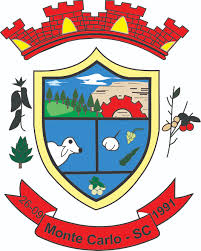 Conforme prevê a instrução normativa nº TC-0020/2015, art. 7º, II, da Egrégia Corte de Contas do Estado de SC, encaminha-se o Relatório sobre as contas de governo relativamente ao exercício de 2017.I - Informações e análise sobre matéria econômica, financeira, administrativa e socialAnálise da situação Econômica e financeira do MunicípioPrincipais indicadores financeiros e econômicos:Análise sobre a situação administrativaPolítica de RH:O Controle de frequência dos servidores é biométrico em alguns setores como a Administração, Secretaria de Educação (somente o setor administrativo, não nas escolas) e parte dos PSFs. È feita de forma manual pelos demais e dispensada de realização aos Procuradores Municipais, parte dos Cargos Comissionados, Agentes Políticos e estagiários, apesar de recomendação (02/2017) emitida pelo Controle Interno indicando que todos estão sujeitos ao controle de frequência.Não existe no município uma política de treinamentos. A decisão de realização ou não de cursos é unilateral do Prefeito, justamente por não existir uma política de treinamentos e qualificação dos servidores, prejudicando bastante a qualidade dos serviços disponibilizados ao cidadão, bem como, privilegiando “alguns” servidores e penalizando outros.Este Controle Interno realizou 10 solicitações para participação de cursos (Ofícios C.I.M 015, 036, 041, 070, 085, 091, 101, 103, 104 e 110/2017), apenas um foi autorizado. O Controle Interno não foi autorizado a participar sequer do Ciclo de Estudos do TCE e do Seminário Unindo Forças do MP, também não foram autorizados software e livros requisitados.As avaliações de desempenho estão previstas na legislação municipal, especialmente para fins de estágio probatório, mas não foram realizadas no ano de 2017, também não há uma política de capacitação a membros de comissão de avaliação de desempenho.Não foram realizadas reformas no plano de carreira, nem reformas administrativas, apesar de vários alertas do Controle Interno, durante o exercício de 2017 houveram diversas contratações irregulares, especialmente a utilização indiscriminada da forma emergencial de contratações (recomendações Controle Interno 01/09 e 12/2017) apenas um processo seletivo foi realizado no final de 2017 e homologado em janeiro de 2018, disponibilizado vagas para Professor de Educação Física, Professor de Filosofia, Professor de Inglês, Professor de Língua Portuguesa, Professor de Ciências, Professor de Geografia, Professor de História, Professor de artes, Professor de Matemática, Assistente Social, Enfermeiro, Fisioterapeuta, Fonoaudiólogo, Médico Clínico Geral, Auxiliar de Odontologia, Recepcionista, Técnico em Enfermagem, Auxiliar de Serviços Gerais, Psicólogo, Instrutor de Artes Marciais, Instrutor de Música, Agente Comunitário de Saúde.Condições de trabalho:A Infraestrutura de mobiliário é razoável, não é totalmente padronizada, mas atende as necessidades básicas. Filtros de ar condicionado estão em péssimo estado, persianas sujas e com problemas por falta de manutenção, lajotas quebradas, faltaram materiais básicos como sabonete e papel toalha nos sanitários.Boa parte das salas não possui chave, o elevador não funciona, pessoas com deficiência e dificuldade de locomoção não conseguem acessar o segundo piso da sede da Prefeitura, pois o único acesso atualmente é pelas escadas. A infraestrutura de tecnologia atende as necessidades básicas da maioria.O município de Monte Carlo está vinculado ao regime geral de previdência social – INSS – Dispõe de LTCAT – Laudo Técnico de Condições Ambientais de Trabalho – elaborado em julho de 2017 pela empresa ISSO- Instituto de Saúde Ocupacional. A prestação dos serviços de segurança do trabalho é realizada pela empresa Clomar Francisco Milani – EPP – CNPJ 04.568.799/0001-78, localizada no município de Campos Novos, Contratada por meio do Pregão 77/2017.Não há no município de Monte Carlo organização de processos internos, nenhuma ação de endomarketing, nem uso de intranet ou jornais internos, um setor não conhece as ações realizadas pelo outro, não há troca de experiências, sequer troca de informações. Não há uma política de treinamentos internos nem levantamento de fluxogramas, não há políticas de treinamento e valorização do servidor.Governança em tecnologia da informação:Os sistemas de informações disponíveis para uso dos servidores em suas atividades atendem até o momento todos os requisitos necessários para realização de seu trabalho, onde toda a estrutura de informática (hardwares, computadores, servidores, impressoras e periféricos em geral) é escalável para atender a demanda de usuários.No que diz respeito à segurança da informação, normas e políticas de segurança são atribuídas para garantir a integridade e confiabilidade dos dados. Serviços de firewalls, detecção de intrusão, antivírus, filtros de conteúdo, políticas de senhas, acesso autorizado, armazenamento de logs e backups diários são alguns dos meios utilizados para estabelecer uma forte segurança contra qualquer tipo de evento de natureza maliciosa que possa interferir em qualquer dado gerado pelo município..Análise da atuação da gestão em relação aos aspectos sociaisMonte Carlo é um município com renda familiar muito baixa, IDH de 0,643, por este motivo a população depende quase que exclusivamente dos serviços públicos de saúde e educação.O município aplicou no exercício de 2017, 28,66% da receita resultante de impostos e transferências em serviços públicos de saúde. Convênios de saúde representaram para o município um montante de R$ 4.199.103,60 (quatro milhões, cento e noventa e nove mil, cento e três reais e sessenta centavos), são recursos oriundos da União, dos quais se inclui, PAB Fixo, ACS, Farmácia Básica, PSF, Saúde Bucal, Vigilância Epidemiológica e Ambiental em Saúde, Vigilância Sanitária, MAC, NASF e os oriundos do Governo do Estado, dos quais se inclui Farmácia Básica do Estado, Procis, Estratégia Saúde da Família e NASF. Aplicou 25,39 % da receita resultante de impostos e transferências em manutenção e desenvolvimento do ensino, um valor apurado de R$ 3.635.189,37 (três milhões, seiscentos e trinta e cinco mil, cento e oitenta e nove reais reais e trinta e sete centavos). A aplicação em manutenção e desenvolvimento do ensino em 2017 foi R$ 75.065,96 a menor de 2016, representando 1,68% a menos de gastos.O município aplicou em 2017 R$ 502.301.79 (quinhentos e dois mil, trezentos e um reais e setenta e nove centavos) em despesas voltadas à Assistência Social, entre as ações estão à manutenção dos programas, estudos socioeconômicos para concessão de auxílios financeiros e auxílios funeral. A aplicação de recursos em ações voltadas à Assistência social no ano de 2016 foi de R$ 563.151,58, ou seja, 12% a maior que no exercício de 2017.As demais secretarias não tiveram ações desempenhadas em relação a aspectos sociais.VI - Demonstrativo dos restos a pagar, liquidados e não liquidados, existentes ao final do exercício, bem como sobre as despesas de exercícios anteriores registradas no Balanço Geral:VII - Demonstrativo dos valores mensais repassados no exercício ao Tribunal de Justiça para pagamento de precatórios:VIII - Em relação ao desempenho da arrecadação: Não foram realizadas ações de recuperação de créditos na instância judicial em 2017.d) Das medidas adotadas para incremento das receitas tributárias e de contribuições:Edição de legislação prevendo REFIS, por meio da Lei Complementar nº 095 de 07 de novembro de 2017:“Concede anistia e benefícios fiscais, autoriza o pagamento parcelado de débitos tributários de competência do município, revoga a lei municipal 1.023 de 01 de novembro de 2016 e dá outras providências”.e) Das providências adotadas no combate à evasão e à sonegação de tributos;Não houve adoção de medidas de combate à evasão e à sonegação de tributos.f) Do montante das renúncias de receitas concedidas no exercício, por espécie prevista no Art. 14 § 1°, da Lei de Responsabilidade Fiscal:g) Não houveram créditos baixados em razão de prescrição;IX - Demonstrativos dos indicadores fiscais da Lei Complementar nº 101/2000, relativos a despesas com pessoal, operações de crédito e endividamento e do cumprimento das metas fiscais, indicando as razões do não alcance das metas fiscais ou da extrapolação de limites, bem como indicação das medidas adotadas para melhoria da gestão e equilíbrio fiscal e para retorno aos limites: Despesas com pessoal e operações de crédito e endividamento:O município de Monte Carlo ao término do exercício de 2017 alcançou um percentual de  49,16% de gastos com pessoal, ou seja, abaixo do limite prudencial previsto na LRF. Há de salientar que o município realizou compensação de INSS no valor de R$ 792.289,91 que contribuiu demasiadamente a manutenção do índice de gastos com pessoal.Neste sentido o Controle Interno Municipal emitiu a Recomendação 19/2017 no sentido de orientar a Prefeita acerca deste detalhe. A Administração do município de Monte Carlo necessita estar muito atenta as despesas com pessoal, pois possui uma estrutura grande em relação a sua arrecadação e poucas contratações resultam em grande influência nos índices de gastos com pessoal. Demonstrativo das metas fiscais, bem como indicação das medidas adotadas para melhoria da gestão e equilíbrio fiscal e para retorno aos limites:X – Avaliação do cumprimento dos limites constitucionais de aplicação em saúde, educação e FUNDEB, previstos nos arts. 198 e 212 da Constituição Federal e Art. ; do ADCT:O Município elaborou os seus demonstrativos que comprovam a aplicação de 28,66% da receita resultante de impostos e transferências em saúde e 25,39% na Manutenção e Desenvolvimento do Ensino. O município aplicou 63,67% das receitas do FUNDEB na remuneração dos profissionais do magistério;Também quanto à aplicação dos recursos do FUNDEB, a receita anual foi de R$ 7.405.323,66 (sete milhões, quatrocentos e cinco mil, trezentos e vinte e três reais e sessenta e seis centavos) houve um superávit financeiro na ordem de R$ 120.037,11 (cento e vinte mil, trinta e sete reais e onze centavos), o percentual de saldo financeiro do FUNDEB representa 1,62%, sendo que o máximo que poderia restar é 5%. O valor gasto com Profissionais do magistério em efetivo exercício pagos com recurso do FUNDEB totalizaram R$ 4.731.683,34 (quatro milhões, setecentos e trinta e um mil, seiscentos e oitenta e três reais e trinta e quatro centavos), representando um gasto de R$ 110.369,00 (cento e dez mil, trezentos e sessenta e nove reais) a menor que em 2016.Houve uma certa dificuldade do município alcançar o índice de aplicação dos 25% com educação pois até o mês de outubro de 2017 havia sido aplicado apenas 19,94% das receitas de impostos e transferências no ensino. O Controle Interno emitiu a recomendação n° 22/2017, ressaltando a necessidade de aumentar os gastos com educação. Apenas no último bimestre que a administração concentrou esforços para o cumprimento desta norma constitucional. Foram aplicados, portanto, 25,39% do resultado de impostos e transferências com ensino do município, o valor aplicado foi de R$ 3.635.189,37 (três milhões, seiscentos e trinta e cinco mil, cento e oitenta e nove reais e trinta e sete centavos).A aplicação dos gastos com saúde foram cumpridas além do limite constitucional, não houveram dificuldades na manutenção deste índice, o valor aplicado em despesas com saúde foi de R$ 3.938.014,83 (três milhões, novecentos e trinta e oito mil, quatorze reais e oitenta e três centavos), o índice aplicado em saúde foi de R$ 28,66% da receita resultante de impostos.XI - Informação sobre os valores anuais das despesas realizadas referentes a aquisições e contratações de bens e serviços, por modalidade de licitação, bem como as decorrentes de dispensas e inexigibilidades de licitação:Durante todo o exercício de 2017 o Controle Interno Municipal solicitou acesso aos Processos Licitatórios, verbalmente, por e-mail e ofícios (Ofícios C.I.M 088,090,093,114/2017), no entanto, só tivemos acesso aos processos para análise e formalização do relatório do Controle Interno em março de 2018. Foram verificados diversos erros formais nas licitações realizadas em 2017, o uso inadequado de dispensas de licitação. Como o Controle Interno Só teve acesso aos Processos Licitatórios para análise no final de dezembro e meados de março, não houve emissão de recomendações neste sentido.XII - Informação sobre o quantitativo de servidores efetivos na administração direta e indireta e em comissão não integrantes do quadro efetivo:Infelizmente não existe o regular atendimento as atribuições de muitos cargos efetivos, comissionados e terceirizados, excetuando-se alguns Secretários Municipais a grande maioria não exerce as atividades inerentes ao cargo e sim, funções técnico administrativas e operacionais, em relação a esta falha o Controle Interno emitiu a Recomendação 13/2017 que trata dos desvios de função.  XIII - Informação sobre o quantitativo de contratações por tempo determinado para atender à necessidade temporária de excepcional interesse público (art. 37, IX, Constituição Federal), na administração direta e indireta, indicando as normas legais autorizativas, com indicação do valor anual;As Contratações temporárias foram justificadas por meio do Processo Seletivo 001/2013 homologado pelo Decreto 029/2013, bem como pelo Processo Seletivo 001/2015, homologado pelo Decreto 21/2015 de 31 de março de 2015, para os cargos de assistente de creche, auxiliar administrativo, auxiliar de serviços gerais, cozinheiro, enfermeiro, engenheiro civil, instrutor de música, instrutor de oficinas de informática, médico, motorista, operador de retroescavadeira, operador de máquina de limpeza urbana, pintor, professor de educação física, professor I, professor III, professor IV, psicopedagogo, servente, técnico de enfermagem, assistente social, farmacêutico, engenheiro agrônomo, professor de educação física, fonoaudiólogo, fisioterapeuta, odontólogo, psicólogo, auxiliar de odontologia, agente comunitário de saúde e operador de motoniveladora. No entanto, o referido processo seletivo foi prorrogado por meio do Decreto 14/2016 de 28 de março de 2016, que prorroga a validade do processo seletivo n° 001/2015 até 28 de março de 2017 e do Processo Seletivo 001/2013 por meio do Decreto 082/2014 até 29 de abril de 2017, portanto, de maio a dezembro de 2017 as contratações temporárias permaneceram irregulares.Neste sentido, o Controle Interno Municipal emitiu as Recomendações 09 e 12/2017 no intuito de orientar sobre a irregularidade das contratações e necessidade de realização de concurso e/ou processo seletivo.XIV - Informação sobre o quantitativo de contratos de estágio com indicação dos valores mensal e anual;A Contratação de estagiários no município é realizada por meio do convênio n° 33886 com o Centro de Integração Empresa-Escola de Santa Catarina.As atividades desenvolvidas pelos estagiários raramente cumprem as propostas de estágio, na grande maioria serviram de substituição de mão de obra como professores, assistentes de creche, recepcionistas.A contratação ocorreu de forma correta, foram emitidos contrato de prestação de estágio. O município não dispõe de comprovante da contratação de seguros dos estagiários, e a empresa também não forneceu o rol de beneficiários, apenas a apólice geral. XV - Informações referentes aos contratos de terceirização de mão de obra na administração direta e indireta, com detalhamento dos postos de trabalho, respectivas funções e valores mensal e anual;A unidade Gestora FUNREBOM não realizou contratações terceirizadas no exercício de 2017.XVI - Demonstrativo dos gastos com divulgação, publicidade e propaganda por meio de contratos de prestação de serviços dos órgãos e entidades da Administração Pública Municipal:XVII - Relação de convênios com União e Estado realizados no exercício e os pendentes de recebimento, indicando o número do termo, data, valor acordado, valor repassado, valor a receber, respectivos restos a pagar inscritos em razão do convênio e demais informações pertinentes:XVIII - Relatório sobre eventos justificadores de situações de emergência ou calamidade pública, com os reflexos econômicos e sociais, bem como discriminação dos gastos extraordinários realizados pelo ente para atendimento específico ao evento, indicando número do empenho:XIX - Manifestação sobre as providências adotadas pelo Poder Público municipal em relação às ressalvas e recomendações do Tribunal de Contas emitidas nos pareceres prévios dos três exercícios anteriores:XX - Demonstrativo dos valores arrecadados decorrentes de decisões do Tribunal de Contas que imputaram débito a responsáveis, individualizados por título, com indicação das providências adotadas em relação aos títulos pendentes de execução para ressarcimento ao erário:De acordo com informações obtidas junto a Procuradoria Jurídica Municipal não houveram em 2017 valores arrecadados decorrentes de decisões do Tribunal de Contas que imputaram débito a responsáveis, individualizados por título.XXI – Avaliação sobre o cumprimento das Metas e Estratégias previstas na Lei (federal) n° 13.005/2014 (Plano Nacional de Educação – PNE) e no Plano Municipal de Educação (PME):As informações constantes no quadro acima foram repassadas pela Senhora Marlei Vedovatto – Secretária Municipal de Educação, Cultura e Desporto.Observa-se que algumas metas ainda não foram cumpridas, mas que estão dentro do prazo previsto, entretanto, algumas ações previstas estão longe de serem alcançadas. Faz-se necessária maior rigorosidade no cumprimento dessas ações para que sejam cumpridos os objetivos.XXII - outras informações previamente solicitadas pelo Tribunal de Contas.De acordo com os Secretários Municipais à época e a Procuradoria Municipal, não houveram demais solicitações de informações por parte do Tribunal de Contas do Estado de Santa Catarina.ANEXO IIRELATÓRIO DO ÓRGÃO CENTRAL DO SISTEMA DE CONTROLE INTERNO DO PODER EXECUTIVO DO MUNICÍPIO DE MONTE CARLO-SC1)Liquidez Financeira3,242)Liquidez Corrente3,543)% despesa corrente s/ receita corrente94,584)Evolução do PLPL FinalPL Inicial 1,03RESTOS A PAGARRESTOS A PAGARRESTOS A PAGARRESTOS A PAGARRESTOS A PAGARRESTOS A PAGARRESTOS A PAGARRESTOS A PAGARRestos a PagarRestos a PagarRestos a PagarSaldo do ano AnteriorCancela-mentosPaga-mentosInscrição no ExercícioSaldo para o Exercício seguinteRESTOS A PAGARRESTOS A PAGARRESTOS A PAGARRestos a Pagar ProcessadosRestos a Pagar ProcessadosRestos a Pagar Não Processados 771.188,4746.127,57706.084,29755.068,7218.976,61Restos a Pagar Processados893.155,929.354,39881.738,90532.708,402.062,63DESPESAS DE EXERCÍCIOS ANTERIORESDESPESAS DE EXERCÍCIOS ANTERIORESDESPESAS DE EXERCÍCIOS ANTERIORESDESPESAS DE EXERCÍCIOS ANTERIORESDESPESAS DE EXERCÍCIOS ANTERIORESEmpenhos realizados a conta de Despesas de Exercícios Anteriores no exercícioEmpenhos realizados a conta de Despesas de Exercícios Anteriores no exercícioEmpenhos realizados a conta de Despesas de Exercícios Anteriores no exercícioEmpenhos realizados a conta de Despesas de Exercícios Anteriores no exercícioEmpenhos realizados a conta de Despesas de Exercícios Anteriores no exercícioDataNº do EmpenhoFornecedorMotivoValor0,000,00TotalTotalTotalTotalMêsRegime EspecialTotalJaneiro0,000,00Fevereiro0,000,00Março228.526,30228.526,30Abril0,000,00Maio0,000,00Junho11.445,5911.445,59Julho83.098,6983.098,69Agosto0,000,00Setembro0,000,00Outubro35.203,7535.203,75Novembro0,000,00Dezembro16.358,8616.358,86Total374.663,19374.663,19Demonstrativo da Dívida Ativa do MunicípioDemonstrativo da Dívida Ativa do MunicípioSaldo do ano anterior2.714.755,32Dívida Ativa referente exercício 2017191.719,81Atualizações191.719,81Recebimentos406.136,16Cancelamentos (relação custo benefício da cobrança)0,00Renúncia Fiscal40.632,08Saldo em 31-12-172.609.874,26Das ações de recuperação de créditos na instância judicial, com quantitativo e valor:Das ações de recuperação de créditos na instância judicial, com quantitativo e valor:Quantidade de ações ajuizadas0,00Valor ajuizado até o final do exercício0,00c) da evolução do montante dos créditos tributários passíveis de cobrança administrativa e indicação das medidas adotadas para a recuperação de créditos nesta instância:c) da evolução do montante dos créditos tributários passíveis de cobrança administrativa e indicação das medidas adotadas para a recuperação de créditos nesta instância:Saldo da Dívida Ativa2.165.428,61Janeiro2.107,498,51Fevereiro2.121.446,59Março2.162.118,93Abril2.204.273,56Maio2.230.034,33Junho2.239.295,58Julho2.250.506,42Agosto2.270.029,31Setembro2.284.230,66Outubro2.303.526,65Novembro2.319.936,62Dezembro2.337.916,21Lei que concedeu a renúncia de receita no exercícioEspéciePúblico alvoValor concedido de renúnciaLC 95/2017Lei Complementar REFISIPTU, ISS, TXLLF, TAS40.632,08TotalTotalTotal40.632,08LimitesLimitesReceita Corrente liquida- RCLDespesa total com pessoal% Realizado% DiferençasDespesas com PessoalDespesas com PessoalPoder Executivo26.273.724,2812.916.565,0849,164,84Poder Legislativo957.024,83830.282,223,162,84Dívida Consolidada LíquidaDívida Consolidada Líquida-1.675.102,36Operações de CréditoOperações de Crédito972.098,23ESPECIFICAÇÃO202020ESPECIFICAÇÃOFixadas na LDOExecuçãoDiferençasReceita Total24.560.000,0029.146.114,83-4.586.114,83Receitas Primárias (I)24.372.280,0026.033.448,90-1.661.168,90Despesa Total24.560.000,0024.249.007,29310.992,71Despesas Primárias (II)23.940.000,0024.989.133,40-1.049.133,40Resultado Primário (III) = (I – II)432.280,001.417.274,51-984.994,51Resultado Nominal540.000,00-68.935,55608.935,55Dívida Pública Consolidada 1.570.000,001.732.958,32-162.958,32Dívida Consolidada Líquida 360.000,00-1.971.287,882.331.287,88Modalidade/FormaObras e Serviços de engenhariaComprasContratação de ServiçosDespesa Realizada (Anual)Concorrência 0,000,001.080.895,521.080.895,52Tomada de Preços429.136,8312.654,8520.033,82461.825,50Convite0,000,000,000,00Concurso0,000,000,000,00Pregão Presencial0,002.163.281,382.339.806,454.503.087,83Pregão Eletrônico0,00721.371,960,00721.371,96Dispensa de Licitação (Art. 24, I e II)0,00476.200,822.653.899,573.130.100,39Dispensa de Licitação (Outras Hipóteses)0,00315.424,61429.372,66744.797,27Inexigibilidade de Licitação 0,000,00180.670,06180.670,06Regime Diferenciado de Contratação (RDC)0,000,000,000,00Total429.136,833.688.933,626.704.678,0810.822.748,53VínculosQuantidade no início do exercícioIngressos no exercícioDesligamentos no exercícioQuantidade no final do exercícioDespesa Anual da folha de pagamento por vínculoAgentes públicos civis ativos ocupantes de cargo efetivo26920928010.614.817,93Agentes públicos civis ativos ocupantes de emprego público00000,00Agentes políticos em mandato eletivo0413409.754,94Servidores ocupantes de cargo/emprego em comissão na unidade gestora com vínculo efetivo com o ente201514211.010.765,16Servidores contratados por tempo determinado30143410876.701,46Sem vínculo configurado94411421.132.007,87328976935614.044.047,36MêsContratados temporariamente por processo seletivoCusto mensal em R$Janeiro/20172773.881,34Fevereiro/20172787.524,57Março/20173575.441,91Abril/20173064.151,95Maio/20173261.723,89Junho/20173781,094,46Julho/20173856.993,10Agosto/20173871.606,07Setembro/20173675.208,15Outubro/20173378.275,17Novembro/20172571.650,72Dezembro/20171379.150,13Total795.607,00MêsContratados temporariamente de forma emergencialCusto mensal em R$Janeiro/20171Fevereiro/20171Março/20175Abril/20170Maio/20173Junho/20174Julho/20178Agosto/20170Setembro/20170Outubro/20170Novembro/20170Dezembro/20171TotalVínculoQuantidade no início do exercícioQuantidade no final do exercícioDespesa total no anoEstagiários231796.855,20Órgão ou Entidade:Órgão ou Entidade:Órgão ou Entidade:Prefeitura Municipal de Monte CarloPrefeitura Municipal de Monte CarloFornecedor:Vitor Hugo Vas – EPP   - CNPJ: 27.298.969/0001-47Vitor Hugo Vas – EPP   - CNPJ: 27.298.969/0001-47Vitor Hugo Vas – EPP   - CNPJ: 27.298.969/0001-47Vitor Hugo Vas – EPP   - CNPJ: 27.298.969/0001-47Objeto do contrato: Objeto do contrato: Contratação de valor mensal homens/mês para prestação de serviços diversos conforme especificações do edital Contratação de valor mensal homens/mês para prestação de serviços diversos conforme especificações do edital Contratação de valor mensal homens/mês para prestação de serviços diversos conforme especificações do edital Quantidade de postos de trabalho (pessoas)Quantidade de postos de trabalho (pessoas)Quantidade de postos de trabalho (pessoas)Função desempenhada pelas pessoasFunção desempenhada pelas pessoas050505Ajudante de portariaAjudante de portaria030303Auxiliar de informáticaAuxiliar de informática121212GariGari121212Atendente de berçárioAtendente de berçário101010Auxiliar de recepçãoAuxiliar de recepção101010Auxiliar de serviços de copaAuxiliar de serviços de copa888RecreacionistaRecreacionistaValores de gastos mensais Unidade Gestora - PrefeituraValores de gastos mensais Unidade Gestora - PrefeituraValores de gastos mensais Unidade Gestora - PrefeituraValores de gastos mensais Unidade Gestora - PrefeituraValores de gastos mensais Unidade Gestora - PrefeituraJaneiroJaneiroJaneiroJaneiro0,00FevereiroFevereiroFevereiroFevereiro0,00MarçoMarçoMarçoMarço0,00AbrilAbrilAbrilAbril0,00MaioMaioMaioMaio46.571,83JunhoJunhoJunhoJunho74.529,99JulhoJulhoJulhoJulho71.769,62AgostoAgostoAgostoAgosto70.473,40SetembroSetembroSetembroSetembro76.368,30OutubroOutubroOutubroOutubro88.329,60NovembroNovembroNovembroNovembro87.409,50DezembroDezembroDezembroDezembro103.971,30Total.............................................................................Total.............................................................................Total.............................................................................Total.............................................................................619.063,54                                     Valores de gastos mensaisUnidade Gestora – Fundo Municipal de Saúde                                     Valores de gastos mensaisUnidade Gestora – Fundo Municipal de Saúde                                     Valores de gastos mensaisUnidade Gestora – Fundo Municipal de Saúde                                     Valores de gastos mensaisUnidade Gestora – Fundo Municipal de SaúdeJaneiroJaneiroJaneiroJaneiro0,00FevereiroFevereiroFevereiroFevereiro0,00MarçoMarçoMarçoMarço0,00AbrilAbrilAbrilAbril0,00MaioMaioMaioMaio0,00JunhoJunhoJunhoJunho2.760,37JulhoJulhoJulhoJulho2.760,37AgostoAgostoAgostoAgosto5.520,67SetembroSetembroSetembroSetembro0,00OutubroOutubroOutubroOutubro0,00NovembroNovembroNovembroNovembro0,00DezembroDezembroDezembroDezembro0,00Total.............................................................................Total.............................................................................Total.............................................................................Total.............................................................................11.041,41DiscriminaçãoDespesa Realizada AnualDespesas com publicidade legal (publicação de leis, atos administrativos, licitações, etc.)2.951,26Demais despesas com publicidade e divulgação contratadas com terceiros 6.000,00Total8.951,26Objeto do convênioAquisição de pneus, combustível e tubos para manutenção de EstradasÓrgão Concedente – Estado
Agência de Desenvolvimento Regional – ADR Campos Novos/SCProposta17995/2016Convênio
1703/2016Processo / CR
Fonte Recurso
FUNDOSOCIALFase
Em execuçãoValor Global
200.267,64Valor Repasse199.987,27Valor Liberado180.269,05Contrapartida
280,37Valor RAF0,00% Execução
90,01Vigência Convênio
31/12/2018Processo de Licitação: Contrato: 
 Vigência Contrato: 
ParlamentarDep. Valdir CobalchiniAtualização: Enviar prestação de contas parcial parcela 09. Aguardando repasse de recursos da ultima parcela.Objeto do convênioEstruturação de Unidade MistaÓrgão Concedente
Fundação Nacional da SaúdeProposta
904923/2017Convênio
853128/2017Processo / CR
Fonte Recurso
OGU-PROGRAMAÇÃOFase
ExecuçãoValor Global
250.713,00 Valor Repasse250.000,00Valor Liberado:0,00 Contrapartida
713,00Valor RAF0,00% Execução
0,00Fim Vigência
31/11/2018Parlamentar
Delírio Beber Atualização: Aguardando analise do concedente.Objeto do convênioImplantação de Melhorias Sanitárias Domiciliares (Sistema de Esgotamento Sanitário)Órgão Concedente - União
Fundação Nacional da SaúdeProposta
SC1307114839Convênio
TC/PAC 0442/2011Processo / CR
25100.044099/2011-15Fonte Recurso
OGU-PACFase
Em execuçãoValor Global
490.148,56Valor Repasse490.148,56Valor Liberado490.148,56Contrapartida
0,00Valor RAF0,00% Execução 
95,00Vigência Convênio
31/12/2017Processo de Licitação: n° 33/2012Contrato: n° 32/2012
 Vigência Contrato: 30/08/2016ParlamentarAtualização: Inserção das informações no SIGA em andamento pelo Departamento de Engenharia. Termo aditivo de prorrogação de vigência assinado. Justificativa de não execução de 05 Módulos Sanitários encaminhada à FUNASA. Objeto do convênioIncremento - PAB Órgão Concedente
Fundação Nacional da SaúdeProposta 36001514702/01700Convênio
Processo / CR
25000478838201792Fonte Recurso
OGU-EMENDAS PARLAMENTARESFase
finalizadoValor Global
338.500,00Valor Repasse338.500,00Valor Liberado338.500,00Contrapartida
0,00Valor RAF0,00% Execução
100,00Fim Vigência
12/2017Parlamentar
Dalirio Bebeer e Paulo Bauer Atualização: FinalizadoObjeto do convênioIncremento - PABÓrgão Concedente
 Fundação Nacional da SaúdeProposta 36000157374201700Convênio
Processo / CR
25000493891201713Fonte Recurso
OGU-EMENDAS PARLAMENTARESFase
FinalizadoValor Global
100.000,00Valor Repasse100.000,00Valor Liberado100.000,00 Contrapartida
0,00Valor RAF% Execução
100,00Fim Vigência
12/2017Parlamentar
Carmen Zanotto Atualização: FinalizadoObjeto do convênioIncremento PABÓrgão Concedente
Fundação Nacional da SaúdeProposta 361117252/01700Convênio
Processo / CR
25000427054201704Fonte Recurso
OGU-EMENDAS PARLAMENTARESFase
FINALIZADOValor Global
300.000,00Valor Repasse300.000,00Valor Liberado300.000,00Contrapartida
0,00Valor RAF% Execução
100,00Fim Vigência
12/2017Parlamentar
Marco Tebaldi Atualização: FinalizadoObjeto do convênioIncremento PABÓrgão Concedente
Fundação Nacional da SaúdeProposta 3600158070201700Convênio
Processo / CR
2500493891201713Fonte Recurso
OGU – EMENDA PARLAMENTARFase
FinalizadoValor Global
100.000,00Valor Liberado
100.000,00% Execução
100,00Fim Vigência
12/2017Parlamentar
 Dario BergerAtualização: FinalizadoObjeto do convênioPavimentação de Pedras IrregularesÓrgão Concedente
Ministério das CidadesProposta 015103/2017Convênio
844424/2017Processo / CR
Fonte Recurso
OGU-EMENDAS PARLAMENTARESFase
Convênio em execuçãoValor Global
248.308,50Valor Repasse245.850,00Valor Liberado0,00Contrapartida
2.458,50Valor RAF0,00% Execução
0,00Fim Vigência
05/09/2020Parlamentar
Dalirio Bebber Atualização: Em análise Objeto do convênioAquisição de Patrulha MecanizadaÓrgão Concedente
Ministério da Agricultura Pecuária e AbastecimentoProposta 018680/2016Convênio
833137/2016Processo / CR
Fonte Recurso
OGU – EMENDA PARLAMENTARFase
Execução Valor Global
100.000,00Valor Repasse100.000,00Valor liberado100.000,00Contrapartida
Valor RAF0,00% Execução
100,00Fim Vigência
15/03/2017Parlamentar
 Edinho BezAtualização: Aguardando Liberação da Mandatária para Finalizar a Prestação de Contas.Objeto do convênioConstrução de Unidade de Educação Infantil Pro-infância - Tipo BÓrgão Concedente - União
Ministério da EducaçãoPropostaConvênio
702499/2010Processo / CR
23400.010518/2009-91Fonte Recurso
FUNDO A FUNDOFase
Em Tomada de Contas EspecialValor Global
1.402.396,50Valor Repasse1.256.015,69Valor Liberado1.256.015,69Contrapartida
12.687,02Valor RAF133.694,79% Execução 
100,00Vigência Convênio
18/02/2013Processo de Licitação: n° 13/2001Contrato: n° 24/2011
 Vigência Contrato: 12 meses 
 ParlamentarAtualização: Em Comissão de Tomada de Contas Especial, devolução de Saldo com aplicação incorreta do proponente. Aguardando a realização de supervisão técnica pela empresa representante do FNDE. Objeto do convênioAquisição de Mobiliário via PAR para Infraestrutura EscolarÓrgão Concedente
Ministério da EducaçãoPropostaConvênio
3712Processo / CR
23400.003354/2012-41Fonte Recurso
FUNDO A FUNDOFase
em analise Valor Global
78.163,00Valor Liberado78.163,00Valor Liberado
78.163,00% Execução
100,00Fim Vigência
12/2015Parlamentar
 Atualização: Aguardando analise de Prestação de Contas do FNDEObjeto do convênioAquisição de Maquinas e Equipamentos Agrícolas Órgão Concedente
MAPAProposta 0188232016Convênio
8331422016Processo / CR
Fonte Recurso
OGU – EMENDA PARLAMENTARFase
Convênio em execuçãoValor Global
91.955,54Valor Liberado
91.955,54% Execução
100,00Fim Vigência
12/2015Parlamentar
 DARIO BERGERAtualização: Termo de Compromisso finalizado no SIMEC. Emissão de Guia de Recolhimento da União-GRU (saldo remanescente,) em andamento. Aguardando abertura do processo de prestação de contas no SIGPC.Objeto do convênioAquisição de Tablet EducacionalÓrgão Concedente
Ministério da EducaçãoPropostaConvênio
9704Processo / CR
23400.011493/2012-48Fonte Recurso
OGU-EMENDAS PARLAMENTARESFase
Convênio em execuçãoValor Global
42.120,00Valor Repasse37.461,69Valor Liberado37.461,69Contrapartida
0,00Valor RAF4.658,31% Execução
100,00Fim Vigência
10/2016Parlamentar
Jorginho Mello Atualização: Termo de Compromisso finalizado no SIMEC. Emissão de Guia de Recolhimento da União-GRU (saldo remanescente,) em andamento. Aguardando abertura do processo de prestação de contas no SIGPC.Objeto do convênioAquisição de Equipamento e/ou Material PermanenteÓrgão Concedente
Ministério da SaúdeProposta
04923.1890001/14-003ConvênioProcesso / CRFonte Recurso
OGU-EMENDAS PARLAMENTARESFase
Convênio em execuçãoValor Global
199.810,00Valor Liberado
199.810,00% Execução
80,00Fim VigênciaParlamentar
Celso Maldaner Atualização: Recurso recebido. Aguardando finalizar recebimento de equipamentos.Objeto do convênioReforma Centro Educacional Esportivo Municipal Altair Luiz GonçalvesÓrgão Concedente
Ministério do Esporte Proposta
029064/2014Convênio 807001/2014Processo / CRFonte Recurso
OGU – EMENDA PARLAMENTARFase
Finalizado Valor Global
315.913,68Valor Liberado
315.913,68CONTRAPARTIDA72.163,68% Execução
100,00Fim VigênciaParlamentar
 Atualização: Finalizado Objeto do convênioPavimentação de Pedra Irregular – Cândida Correa Becker Órgão Concedente
Ministério das CidadesProposta
037877/2013Convênio 783170/2013Processo / CRFonte Recurso
OGU- EMENDA PARLAMENTARFase
FINALIZADOValor Global
250.868,00Valor Liberado
250.868,00CONTRAPARTIDA5.018,00% Execução
100,00Fim Vigência31/03/2018Parlamentar
 Dep. Celso MaldanerAtualização: FINALIZADOObjeto do convênioAMPLIAÇÃO UBS - ESF São Carlos (REMOCA)Órgão Concedente
Ministério da SaúdeProposta
04923189000115005ConvênioProcesso / CR 25000486878201716Fonte Recurso
OGU – EMENDA PARLAMENTARFase
Convênio em EXECUÇÃOValor Global
189.600,00Valor Liberado
37.920,00% Execução
20.00Fim Vigência02/06/2018Parlamentar
 Dep. Edinho BezAtualização: Obra em execuçãoObjeto do convênioDoação - Aquisição de Retroescavadeira - PAC 2 Máquinas - Modalidade IndividualÓrgão Concedente
Ministério do Desenvolvimento AgrárioProposta
13811ConvênioProcesso / CRFonte Recurso
OGU-PACFase
Convênio em Elaboração da Prestação de ContasValor Global
0,00Valor Liberado
0,00% Execução
100,00Fim VigênciaParlamentar
 Atualização: Confirmar preenchimento e publicação do Diário de Operações. Realizar prestação de Contas no SISPAC.Objeto do convênioDoação - Caminhão CaçambaÓrgão Concedente
Ministério do Desenvolvimento AgrárioPropostaConvênioProcesso / CRFonte Recurso
OGU-PACFase
Convênio em Elaboração da Prestação de ContasValor Global
0,00Valor Liberado
0,00% Execução
100,00Fim VigênciaParlamentar
 Atualização: Confirmar preenchimento e publicação do Diário de Operações. Realizar prestação de Contas no SISPAC.Objeto do convênioDoação - Máquina Moto niveladoraÓrgão Concedente
Ministério do Desenvolvimento AgrárioPropostaConvênioProcesso / CRFonte Recurso
OGU-PACFase
Convênio em Elaboração da Prestação de ContasValor Global
0,00Valor Liberado
0,00% Execução
100,00Fim VigênciaParlamentar
 Atualização: Confirmar preenchimento e publicação do Diário de Operações. Realizar prestação de Contas no SISPAC.Objeto do convênioDoação - Máquina RetroescavadeiraÓrgão Concedente
Ministério do Desenvolvimento AgrárioPropostaConvênioProcesso / CRFonte Recurso
OGU-PACFase
Convênio em Elaboração da Prestação de ContasValor Global
0,00Valor Liberado
0,00% Execução
100,00Fim VigênciaParlamentar
 Atualização: Confirmar preenchimento e publicação do Diário de Operações. Realizar prestação de Contas no SISPAC.Objeto do convênioAquisição de Equipamentos e Material Permanente para Atenção Especializada em Saúde (2016)Órgão Concedente - União
Fundo Nacional de Saúde - FNSProposta
04923.189000/1160-06Convênio
Processo / CR
25000099563201643Fonte Recurso
OGU-EMENDAS PARLAMENTARESFase
finalizado Valor Global
99.960,00Valor Repasse99.960,00Valor Liberado99.960,00Contrapartida
0,00Valor RAF0,00% Execução
100,00Vigência Convênio
Processo de Licitação: Contrato: 
 Vigência Contrato: Parlamentar
Dep. Jorginho MeloAtualização: finalizadoObjeto do convênioAquisição de Equipamentos e Material Permanente para Atenção Básica em Saúde (2016)Órgão Concedente - União
Fundo Nacional de Saúde - FNSProposta
04923.189000/1160-02Convênio
Processo / CR
25000175726201600Fonte Recurso
OGU-EMENDAS PARLAMENTARESFase
finalizadoValor Global
199.980,00Valor Repasse199.980,00Valor Liberado199.980,00Contrapartida
0,00Valor RAF0,00% Execução
100,00Vigência Convênio
Processo de Licitação: Contrato: 
 Vigência Contrato: Parlamentar
Dep. Edinho Bez99.980,00Sen. Dário Berger100.000,00 Atualização: finalizadoObjeto do convênioManutenção da Atenção Básica à Saúde – PAB (2016)Órgão Concedente - União
Fundo Nacional de Saúde - FNSProposta
36000.1100602/01-600Convênio
Processo / CR
25000200173201622Fonte Recurso
OGU-EMENDAS PARLAMENTARESFase
finalizadoValor Global
96.765,00Valor Repasse96.765,00Valor Liberado96.765,00Contrapartida
0,00Valor RAF0,00% Execução
100,00Vigência Convênio
Processo de Licitação: Contrato: 
 Vigência Contrato: Parlamentar
Dep. Ronaldo BenedetAtualização: finalizado.Objeto do convênioManutenção da Atenção Básica à Saúde – PAB (2016)Órgão Concedente - União
Fundo Nacional de Saúde - FNSProposta36000.1100622/01-600Convênio
Processo / CR
25000200173201622Fonte Recurso
OGU-EMENDAS PARLAMENTARESFase
finalizadoValor Global
50.000,00Valor Repasse50.000,00Valor Liberado50,000,00Contrapartida
0,00Valor RAF0,00% Execução
100,00Vigência Convênio
Processo de Licitação: Contrato: 
 Vigência Contrato: Parlamentar
Dep. Celso MaldanerAtualização: finalizadoObjeto do convênioPavimentação em pedra irregular, em ruas de Monte CarloÓrgão Concedente – Estado 
Fundo Estadual de Apoio aos Municípios - FUNDAMProposta009746/2014Convênio
2014/TR001995Processo / CR
Fonte Recurso
FUNDAMFase
Em execuçãoValor Global
1.081.679,44Valor Repasse1.049.878,06Contrapartida
31.801,38Valor RAF0,00% Execução
100,00Vigência Convênio
28/06/2017Processo de Licitação: n° 38/2014Contrato: n° 29/2014
 Vigência Contrato: 31/12/2016
ParlamentarAtualização: BRDE em análise de prestação de contas parcial 02 e prestação de contas final. Objeto do convênioPavimentação em pedra irregular Rua Bernardino Lopes de AlbuquerqueÓrgão Concedente – Estado
Agência de Desenvolvimento Regional – ADR Campos Novos/SCProposta16120/2016Convênio
451/2016Processo / CR
Fonte Recurso
FUNDOSOCIALFase
Em execuçãoValor Global
153.708,90Valor Repasse149.989,14Valor Liberado153.708,90Contrapartida
3.719,76Valor RAF0,00% Execução
100,00Vigência Convênio
30/11/2017Processo de Licitação: n° 16/2016Contrato: n° 31/2016
 Vigência Contrato: 30/03/2017
ParlamentarDep. Romildo TitonAtualização: Em análise de prestação de contas final.Objeto do convênioPavimentação em pedra irregular Rua Senhorinha Aparecida da SilvaÓrgão Concedente – Estado
Agência de Desenvolvimento Regional – ADR Campos Novos/SCProposta18045/2016Convênio
1475/2016Processo / CR
Fonte Recurso
FUNDOSOCIALFase
Em execuçãoValor Global
105.614,61Valor Repasse99.994,91Valor Liberado105.614,61Contrapartida
5.618,70Valor RAF0,00% Execução
100,00Vigência Convênio
30/11/2017Processo de Licitação: n° 76/2016Contrato: n° 70/2016
 Vigência Contrato: 31/12/2017
ParlamentarDep. César ValdugaAtualização: Em análise de prestação de contas Final. Objeto do convênioPavimentação em pedra irregular Rua Marcos Roberto de CristoÓrgão Concedente – Estado
Agência de Desenvolvimento Regional – ADR Campos Novos/SCProposta17769/2016Convênio
1474/2016Processo / CR
Fonte Recurso
FUNDOSOCIALFase
Em execuçãoValor Global
112.051,62Valor Repasse99.994,87Valor Liberado112.051,62Contrapartida
12.056,75Valor RAF0,00% Execução
100,00Vigência Convênio
30/11/2017Processo de Licitação: n° 73/2016Contrato: n° 69/2016
 Vigência Contrato: 31/12/2017
ParlamentarDep. Romildo TitonAtualização: Em análise Prestação de Contas Final. Objeto do convênioTendas para feira de Agricultura FamiliarÓrgão Concedente – Estado
Agência de Desenvolvimento Regional – ADR Campos Novos/SCProposta19702/2016Convênio
1479/2016Processo / CR
Fonte Recurso
FUNDOSOCIALFase
Em execução Valor Global
20.000,00Valor Repasse20.000,00Valor Liberado20.000,00VALOR DEVOLVIDO
20.157,88Valor RAF0,00% Execução
100,00Vigência Convênio
01/10/2017Processo de Licitação: n° 73/2016Contrato: 
 Vigência Contrato: 31/12/2017
ParlamentarDep. Romildo TitonAtualização: Valor total devolvido com aplicação. Em análise Prestação de Contas Final. EventoNúmero do Ato  reconhecimento de emergência ou CalamidadePeríodo de Validade do AtoDespesas Extraordinárias realizadas do exercícioNúmero do EmpenhoCalamidade financeiraDecreto 05/2017120 diasNão especificadasNão especificadosProcessoApontamento pelo TCEProvidências GestorAnálise do Controle InternoPCP 14/00294000Ausência de disponibilização em meios eletrônicos de acesso público, no prazo estabelecido, de informações pormenorizadas sobre a execução orçamentária e financeira, de modo a garantir a transparência da gestão fiscal com os requisitos mínimos necessários, descumprimento ao estabelecido no art. 48-A, I e II da Lei Complementar 101/2000 alterada pela Lei Complementar n° 131/2009 c/c os artigos 4°, II e 7° I e II do Decreto Federal n° 7.185/2010 Nenhuma providência adotadaO Controlador Interno Adjunto, responsável pelo Controle Interno à época, não realizou análiseAusência de encaminhamento do Parecer do Conselho Municipal do Idoso em desatendimento ao que dispõe o art.1°, § 2º, “e”, da Resolução TC n° 77/2013Nenhuma providência adotadaO Controlador Interno Adjunto, responsável pelo Controle Interno à época, não realizou análisePCP 15/00256967Registro indevido no grupo restos a pagar não processados do passivo financeiro nas fontes de recurso 1, 17 e 24, de saldos devedores de R$ 10.565,00 e R$ 12.166,71 e R$ 265.365,50, respectivamente, em afronta ao previsto no art. 85 c/c 105 da Lei 4.0320/64 Nenhuma providência adotadaO Controlador Interno Adjunto, responsável pelo Controle Interno à época, não realizou análiseContabilização indevida de receitas correntes, no valor de R$ 500.051,10, resultando num aumento aparente da receita corrente liquida e consequentemente redução no percentual dos gastos de pessoal do período, evidenciando inconsistências dos registros contábeis a ausência de transparência na gestão pública em desacordo aos artigos 1°, §1° e 2/, IV da Lei complementar n° 101/2000 – LRF e artigos 11 e 85 da Lei Federal n° 4.320/65Nenhuma providência adotadaO Controlador Interno Adjunto, responsável pelo Controle Interno à época, não realizou análiseAusência de disponibilização em meios eletrônicos de acesso público, no prazo estabelecido, de informações pormenorizadas sobre a execução orçamentária e financeira, de modo a garantir a transparência da gestão fiscal com os requisitos mínimos necessários, descumprimento ao estabelecido no art. 48-A, II, da Lei Complementar n° 101/2000 e art. 7°, II do Decreto Federal n° 7.185/2010Nenhuma providência adotadaO Controlador Interno Adjunto, responsável pelo Controle Interno à época, não realizou análiseAusência de encaminhamento do Parecer do Conselho Municipal de Saúde, em desatendimento ao que dispõe o art. 1°, § 2°. “a”da Resolução TC n° 77/2013 Nenhuma providência adotadaO Controlador Interno Adjunto, responsável pelo Controle Interno à época, não realizou análiseAusência de encaminhamento do Parecer do Conselho Municipal dos Direitos da Criança e Adolescente em desatendimento ao que dispõe o art. 1°, § 2°, “b” da Resolução TC n° 77/2013Nenhuma providência adotadaO Controlador Interno Adjunto, responsável pelo Controle Interno à época, não realizou análiseAusência de encaminhamento do Parecer do Conselho Municipal do Idoso em desatendimento ao que dispõe o art. 1°, § 2°, “e”, da Resolução TC n° 77/2013Nenhuma providência adotadaO Controlador Interno Adjunto, responsável pelo Controle Interno à época, não realizou análisePCP 16/00259070Baixa da Conta: 111111900-Bancos, realizada na Prefeitura Municipal no valor de R$ 5.019,91, em razão de valor não encontrado em conciliações bancárias, em afronta aos princípios da administração pública esculpidos no art. 37 da CF e Art. 22 da Lei Orgânica do município C/C a resolução CFC n° 1.132/2008 que aprovou a NBC T 16.5 – Registro contábil e a Resolução CFC n° 1.330/2011 que aprovou a ITG 2000 – Escrituração Contábil O erro foi verificado e providências forma tomadas para que não mais ocorra esta falhaA Controladora Interna verificou junto ao Contador Municipal as causas e verificando o erro tomaram providências internas para que esta falha não torne a acontecerDespesas com pessoal do poder Executivo no valor de R$ 11.902.005,75, representando 54,39% da receita corrente liquida (R$ 21.881.585,97), quando o percentual legal máximo de 54,00% representaria gastos da ordem de R$ 11.816.056,42, configurando, portanto, gasto a maior de R$ 85.949,33 ou 0,39% em descumprimento ao art. 20, III, “b” da Lei complementar 101/2000, ressalvado o disposto no artigo 23 c/c o artigo 66 da citada Lei.Redução do numero de cargos e despesas com pessoal no ano de 2016 resultaram na queda do índice para 49,10 em dezembro de 2016O Controle Interno emitiu a Recomendação n° 001/2016 a respeito da necessidade de redução de gastos com folha de pagamento, orientou e monitorou os gastos durante todo o exercício de 2016, inclusive com apontamentos nos pareceres de contraçõesDivergência no valor de R$ 5.019,91, apurada entre a variação do saldo patrimonial financeiro (R$ - 1.411.051,96) e o resultado da execução orçamentária – Déficit (R$ 1.417.973,58), considerando o cancelamento de restos a pagar de R$ 11.941,53, em afronta ao artigo 102 da Lei n° 4.320/64. Registra-se que a divergência é oriunda da restrição configurada no item 8.1.1Verificada falha na realização da conciliação, tomadas as providências internas para que não ocorra mais esta falhaA Controladora Interna verificou junto a Supervisora de Tesouraria as causas e verificando o erro tomaram providências internas para que esta falha não torne a acontecerAusência de disponibilização em meios eletrônicos de acesso público, no prazo estabelecido, de informações pormenorizadas sobre a execução orçamentária e financeira, de modo a garantir a transparência da gestão fiscal com os requisitos mínimos necessários, descumprimento ao estabelecido no artigo 48-A, II, da Lei complementar n° 101/2000 e art. 7°, II, do Decreto federal n° 7.185/2010.Verificada falha no link entre o fly transparência e o site do município, que foi corrigidoApós apontamento do C.I. o Contador verificou junto o Departamento de Informática sobre a recorrência do problema, foram verificados os erros e tomadas providências internas correçãoPCP 17/00282406Obrigações de despesas liquidadas até 31 de dezembro de 2016 contraídas pelo Poder Executivo sem a correspondente disponibilidade de caixa de RECURSOS ORDINÁRIOS e VINCULADOS para pagamento das obrigações, deixando a descoberto DESPESAS ORDINÁRIAS no montante de R$ 397.594,74 e DESPESAS VINCULADAS às Fontes de Recursos (FR 01 – R$ 2.055,05 e FR 02 – R$ 143.958,58), no montante de R$ 146.013,63, evidenciando o descumprimento ao artigo 42 da Lei Complementar nº 101/2000 – LRFA Administração expediu o Decreto Municipal nº 5/2017, de 11 de janeiro de 2017.O Decreto declara em situação de calamidade financeira, reconhece situação anormal nas contas públicas do município de Monte Carlo e dá outras providências.Entre as providências, o Decreto previa adotar medidas excepcionais necessárias à racionalização de todos os serviços públicos essenciais e de relevante interesse público, com vistas à sua manutenção, priorizando-se o atendimento hospitalar, médico-ambulatorial, geral de saúde, de fornecimento de água, coleta e destinação de resíduos de qualquer natureza e educação, em detrimento de qualquer outro. Parágrafo único. Ficam contingenciados os recursos do Município, para custeio emergencial dos serviços referidos no caput deste artigo, e para pagamento dos servidores públicos municipais.A Administração expediu o Decreto n° 05/2017 com o objetivo reconhecer a situação anormal das contas públicas e de redução dos gastos. No entanto, nenhuma providência efetivamente aconteceu.O Controle Interno chegou a emitir a Recomendação n° 10/2017 objetivando orientar para a necessidade de cumprimento das determinações contidas no referido Decreto.Ausência de disponibilização em meios eletrônicos de acesso público, no prazo estabelecido, de informações pormenorizadas sobre a execução orçamentária e financeira, de modo a garantir a transparência da gestão fiscal com os requisitos mínimos necessários, em descumprimento ao estabelecido no art. 48-A, II, da Lei Complementar n° 101/2000 e art. 7°, II, do Decreto Federal n° 7.185/2010Verificada falha no link entre o fly transparência e o site do município, que foi corrigidoApós apontamento do C.I. o Contador verificou junto o Departamento de Informática sobre a recorrência do problema, foram verificados os erros e tomadas providências internas correçãoLei municipal n°Lei municipal n° 950/2015- Aprova o plano municipal de educação - PME e dá outras providências 950/2015- Aprova o plano municipal de educação - PME e dá outras providências 950/2015- Aprova o plano municipal de educação - PME e dá outras providências 950/2015- Aprova o plano municipal de educação - PME e dá outras providênciasMetas PNEMetas PEEMetas PEESituação do MunicípioMeta PMEAvaliação da meta META 1Universalizar, até 2016, a educação infantil na pré-escola para as crianças de 4 (quatro) a 5 (cinco) anos de idade e ampliar a oferta de educação infantil em creches de forma a atender, no mínimo, 50% (cinquenta por cento) das crianças de até 3 (três) anos até o final da vigência do PNE.META 1Universalizar, a educação infantil na pré-escola para as crianças de 04 (quatro) a 05 (cinco) anos de idade e ampliar a oferta de educação infantil em creches de forma a atender, no mínimo, 50% (cinquenta por cento) das crianças de até 03 (três) anos até o final da vigência deste PEE/SC.META 1Universalizar, a educação infantil na pré-escola para as crianças de 04 (quatro) a 05 (cinco) anos de idade e ampliar a oferta de educação infantil em creches de forma a atender, no mínimo, 50% (cinquenta por cento) das crianças de até 03 (três) anos até o final da vigência deste PEE/SC.Meta não Alcançada META 1: Universalizar, até 2016, a Educação Infantil na pré-escola para as crianças de4 (quatro) a 5 (cinco) anos de idade e ampliar a oferta de Educação Infantil em crechesde forma a atender, no mínimo, 50% (cinquenta por cento) das crianças de até 3 (três)anos até o final da vigência deste PME.O atendimento às crianças da Educação Infantil, em creches e Pré- escola no Município de Monte Carlo precisa evoluir no sentido de cumprir sua tarefa de universalização para crianças de 04(quatro) e 05(cinco) anos e atender 50% da população infantil de 0(zero) à 3(três) anos. No entanto, o espaço físico deve ser adequado para o atendimento a demanda da população, fazendo- se necessário  adequar espaços favoráveis ao “Cuidar e Educar” considerando as peculiaridades locais e respeitando as normas de acessibilidade.Sendo assim, a construção de salas de aula e outros ambientes é de extrema importância e o não cumprimento das estratégias  pertinentes a essa etapa do ensino inviabiliza o atendimento de qualidade da demanda nos próximos anos.META 2Universalizar o ensino fundamental de 9 (nove) anos para toda a população de 6 (seis) a 14 (quatorze) anos e garantir que pelo menos 95% (noventa e cinco por cento) dos alunos concluam essa etapa na idade recomendada, até o último ano de vigência do PNE META 2Universalizar o ensino fundamental de 09 (nove) anos para toda a população de 06 (seis) a 14 (quatorze) anos de idade e garantir que, pelo menos, 95% (noventa e cinco por cento) dos estudantes concluam essa etapa na idade recomendada, até o último ano de vigência deste Plano. META 2Universalizar o ensino fundamental de 09 (nove) anos para toda a população de 06 (seis) a 14 (quatorze) anos de idade e garantir que, pelo menos, 95% (noventa e cinco por cento) dos estudantes concluam essa etapa na idade recomendada, até o último ano de vigência deste Plano.Meta Alcançada META 2: Universalizar o ensino fundamental de nove anos para toda a população de 6 a14 anos de idade e garantir que pelo menos 85% dos estudantes concluam esta etapa na idade recomendada, até o último ano de vigência deste plano.Faz-se necessário superar entraves relacionados a adequação de espaços (salas informatizadas, biblioteca, laboratórios, refeitório, espaços para prática de atividades esportivas, entre outros)aquisição de  equipamentos e  formação de professores.META 3Universalizar, até 2016, o atendimento escolar para toda a população de 15 (quinze) a 17 (dezessete) anos e elevar, até o final do período de vigência do PNE, a taxa líquida de matrículas no ensino médio para 85% (oitenta e cinco por cento).META 3Universalizar, o atendimento escolar para toda a população de 15 (quinze) a 17 (dezessete) anos de idade e elevar, até o final do período de vigência deste Plano, a taxa líquida de matrículas no ensino médio para 90% (noventa por cento).META 3Universalizar, o atendimento escolar para toda a população de 15 (quinze) a 17 (dezessete) anos de idade e elevar, até o final do período de vigência deste Plano, a taxa líquida de matrículas no ensino médio para 90% (noventa por cento).Meta Meta  AlcançadaMETA 3: Universalizar, até 2016, o atendimento escolar para toda a população de 15 (quinze) a 17(dezessete) anos e elevar, até o final do período de vigência deste PME, a taxa líquida de matrículas no ensino médio para 85% (oitenta e cinco por cento).O Ensino Médio, responsabilidade do Governo Estadual, recebe apoio do Município quanto ao transporte de alunos, contemplado na estratégia 11.2(Buscar apoio financeiro do estado e da União quanto aos custos do transporte escolar intermunicipal para alunos da formação profissional técnica de nível médio ) e na estratégia 3.2 (Universalizar o acesso ao Exame Nacional do Ensino Médio (ENEM), articulado ao SAEB (Sistema Nacional de Avaliação da Educação Básica) e referências que o fundamentam, a fim de promover e auxiliar políticas públicas para a Educação Básica, de avaliação certificadora,  verificando conhecimentos e habilidades adquiridos no processo escolar, promovendo o ingresso no ensino superior, oferecendo transporte para a realização da prova no polo regional mais próximo (Fraiburgo)META 4Universalizar, para a população de 4 (quatro) a 17 (dezessete) anos com deficiência, transtornos globais do desenvolvimento e altas habilidades ou superdotação, o acesso à educação básica e ao atendimento educacional especializado, preferencialmente na rede regular de ensino, com a garantia de sistema educacional inclusivo, de salas de recursos multifuncionais, classes, escolas ou serviços especializados, públicos ou conveniados.META 4Universalizar, para o público da educação especial de 04 (quatro) a 17 (dezessete) anos de idade, o acesso à educação básica e ao atendimento educacional especializado, preferencialmente na rede regular de ensino, com a garantia de sistema educacional inclusivo, de salas de recursos multifuncionais e serviços especializados, públicos ou conveniados, nos termos do Artigo 208, inciso III, da Constituição Federal, do Artigo 163 da Constituição Estadual e do Artigo 24 da Convenção sobre os Direitos das Pessoas com Deficiência, aprovada por meio do Decreto Legislativo nº 186/2008, com status de emenda constitucional, e promulgada pelo Decreto nº 6.949/2009, e nos termos do Artigo 8º do Decreto nº 7.611/2011, que dispõe sobre a educação especial, o atendimento educacional especializado e dá outras providências, até o último dia de vigência deste Plano.META 4Universalizar, para o público da educação especial de 04 (quatro) a 17 (dezessete) anos de idade, o acesso à educação básica e ao atendimento educacional especializado, preferencialmente na rede regular de ensino, com a garantia de sistema educacional inclusivo, de salas de recursos multifuncionais e serviços especializados, públicos ou conveniados, nos termos do Artigo 208, inciso III, da Constituição Federal, do Artigo 163 da Constituição Estadual e do Artigo 24 da Convenção sobre os Direitos das Pessoas com Deficiência, aprovada por meio do Decreto Legislativo nº 186/2008, com status de emenda constitucional, e promulgada pelo Decreto nº 6.949/2009, e nos termos do Artigo 8º do Decreto nº 7.611/2011, que dispõe sobre a educação especial, o atendimento educacional especializado e dá outras providências, até o último dia de vigência deste Plano.Meta  Alcançada.META 4: Universalizar, o atendimento escolar aos alunos com deficiência, transtornosglobais do desenvolvimento e altas habilidades ou superdotação, preferencialmente narede regular de ensino para a população de 04 a 17 anos, garantindo o atendimentoeducacional especializado em classes, escolas, ou serviços especializados, públicos oucomunitários, sempre que, em função das condições especificas dos alunos, não forpossível sua integração nas classes comuns.A inclusão dos alunos com deficiência, transtornos globais do desenvolvimento  e altas habilidades/superdotação matriculados nas escolas regulares, representam um grande desafio, tendo em vista que esse é um processo complexo que traz consigo a necessidade de transformações sociais e culturais sobre a deficiência. Portanto, é necessária a operacionalização da legislação, a reorganização dos tempos e espaços escolares, a gestão dos processos no interior das UEs e práticas pedagógicas que considerem a diversidade dos alunos e processos de desenvolvimento.META 5Alfabetizar todas as crianças, no máximo, até o final do 3º ano do Ensino Fundamental.META 5Alfabetizar todas as crianças aos 06 (seis) anos de idade ou, até no máximo, aos 08 (oito) anos de idade no ensino fundamental.META 5Alfabetizar todas as crianças aos 06 (seis) anos de idade ou, até no máximo, aos 08 (oito) anos de idade no ensino fundamental.Meta  Alcançada.META 5: Alfabetizar todas as crianças aos 6 anos de idade ou, no máximo até no terceiro ano do Ensino Fundamental.Meta com avanços consideráveis, haja vista a participação assídua e rigorosa das ações do Programa Nacional de Alfabetização n Idade Certa.META 6Oferecer educação em tempo integral em, no mínimo, 50% (cinquenta por cento) das escolas públicas, de forma a atender, pelo menos, 25% (vinte e cinco por cento) dos alunos da Educação Básica.META 6Oferecer educação em tempo integral em, no mínimo, 65% (sessenta e cinco por cento) nas escolas públicas, de forma a atender, pelo menos, 40% (quarenta por cento) dos estudantes da educação básica, até o final da vigência deste Plano.META 6Oferecer educação em tempo integral em, no mínimo, 65% (sessenta e cinco por cento) nas escolas públicas, de forma a atender, pelo menos, 40% (quarenta por cento) dos estudantes da educação básica, até o final da vigência deste Plano.Meta  Alcançada.META 6: Oferecer educação em tempo integral em, no mínimo 15%(quinze por cento) até o quinto ano de vigência deste plano, atingindo 50% até o último ano de sua vigência, paraos alunos da Educação Básica.Em Monte Carlo a Educação em Tempo Integral, na rede Municipal de ensino abrange crianças da  Educação Infantil, onde as vagas de tempo integral são oferecidas, preferencialmente para as crianças cujas mães/ pais cumprem sua jornada diária de trabalho fora do domicílio.  O atendimento tem inicio às 6 horas e prolonga-se até às 18 horas. A tarefa de “Cuidar e Educar” cumprida na escola vai de alimentação até o exercício de atividades do processo ensino aprendizagem na formação de conhecimento, hábitos, atitudes e habilidades.META 7Fomentar a qualidade da educação básica em todas as etapas e modalidades, com melhoria do fluxo escolar e da aprendizagem de modo a atingir as médias nacionais para o Índice de Desenvolvimento da Educação Básica (Ideb).META 7Fomentar a qualidade da educação básica em todas as etapas e modalidades, com melhoria do fluxo escolar e da aprendizagem, de modo a atingir as seguintes médias estaduais no IDEB:2015  2017 2019 2021AI 5,8        6,0       6,3    6,5AF5,5        5,7       6,0    6,2EM4,7      5,2        5,4    5,6META 7Fomentar a qualidade da educação básica em todas as etapas e modalidades, com melhoria do fluxo escolar e da aprendizagem, de modo a atingir as seguintes médias estaduais no IDEB:2015  2017 2019 2021AI 5,8        6,0       6,3    6,5AF5,5        5,7       6,0    6,2EM4,7      5,2        5,4    5,6Meta  Alcançada.META 7: Fomentar a qualidade da Educação Básica em todas as etapas, modalidades, com melhoria do fluxo escolar e da aprendizagem de modo a atingir as médias equiparadas as nacionais do IDEB.O município de Monte Carlo até a presente data está cumprindo os índices estabelecidos no IDEB nacional.META 8Elevar a escolaridade média da população de 18 (dezoito) a 29 (vinte e nove) anos, de modo a alcançar, no mínimo, 12 (doze) anos de estudo no último ano de vigência deste Plano, para as populações do campo, da região de menor escolaridade no País e dos 25% (vinte e cinco por cento) mais pobres, e igualar a escolaridade média entre negros e não negros declarados à Fundação Instituto Brasileiro de Geografia e Estatística (IBGE).META 8Elevar a escolaridade média da população de 18 (dezoito) a 29 (vinte e nove) anos de idade, de modo a alcançar, no mínimo, 12 (doze) anos de estudo no último ano de vigência deste Plano, para as populações do campo, quilombolas, indígenas, comunidades tradicionais e dos 25% (vinte e cinco por cento) mais pobres, igualando a escolaridade média entre negros e não negros declarados à Fundação Instituto Brasileiro de Geografia e Estatística (IBGE).META 8Elevar a escolaridade média da população de 18 (dezoito) a 29 (vinte e nove) anos de idade, de modo a alcançar, no mínimo, 12 (doze) anos de estudo no último ano de vigência deste Plano, para as populações do campo, quilombolas, indígenas, comunidades tradicionais e dos 25% (vinte e cinco por cento) mais pobres, igualando a escolaridade média entre negros e não negros declarados à Fundação Instituto Brasileiro de Geografia e Estatística (IBGE).Meta  Alcançada.META 8: Elevar a escolaridade média da população de 18 a 29 anos (e demais faixas etárias) de modo a alcançar, no mínimo 12 anos de estudo para apopulação desta faixa etária, promovendo a inclusão, com vistas à redução da desigualdade educacional, até o final da vigência deste Plano.Meta alcançadaMETA 9Elevar a taxa de alfabetização da população com 15 (quinze) anos ou mais para 93,5% (noventa e três inteiros e cinco décimos por cento) até 2015 e, até o final da vigência do PNE, erradicar o analfabetismo absoluto e reduzir em 50% (cinquenta por cento) a taxa de analfabetismo funcional.META 9Elevar a taxa de alfabetização da população com 15 (quinze) anos ou mais de idade para 98% (noventa e oito por cento) até 2017 e, até o final da vigência deste Plano, reduzir em 50% (cinquenta por cento) a taxa de analfabetismo funcional.META 9Elevar a taxa de alfabetização da população com 15 (quinze) anos ou mais de idade para 98% (noventa e oito por cento) até 2017 e, até o final da vigência deste Plano, reduzir em 50% (cinquenta por cento) a taxa de analfabetismo funcional.Meta  Alcançada.META 9: Diminuir gradativamente a taxa de analfabetismo absoluto residual da população de 15 anos ou mais, bem como o analfabetismo funcional.Sugere-se a continuidade das ações, no intuito de consolidar tal meta.META 10Oferecer, no mínimo, 25% (vinte e cinco por cento) das matrículas de educação de jovens e adultos, nos ensinos fundamental e médio, na forma integrada à educação profissional.META 10Oferecer, no mínimo, 10% (dez por cento) das matrículas de educação de jovens e adultos, nos ensinos fundamental e médio, na forma integrada à educação profissional, até o final da vigência deste Plano.META 10Oferecer, no mínimo, 10% (dez por cento) das matrículas de educação de jovens e adultos, nos ensinos fundamental e médio, na forma integrada à educação profissional, até o final da vigência deste Plano.Meta  Alcançada.META 10: Oferecer condições de acesso às matrículas de educação de jovens e adultos,nos ensinos Fundamental e Médio Regular, ou na forma integrada à educação profissional.Meta atingida em Regime de Colaboração.META 11Triplicar as matrículas da educação profissional técnica de nível médio, assegurando a qualidade da oferta e pelo menos 50% (cinquenta por cento) da expansão no segmento público.META 11Triplicar as matrículas da educação profissional técnica de nível médio, assegurando a qualidade da oferta e, pelo menos, 60% (sessenta por cento) da expansão no segmento público.META 11Triplicar as matrículas da educação profissional técnica de nível médio, assegurando a qualidade da oferta e, pelo menos, 60% (sessenta por cento) da expansão no segmento público.Meta  Alcançada.META 11: Incentivar a busca pela formação profissional técnica de nível médio em nívelregional.Não possui informação nem indicadores na esfera municipal, pois não dispõe de unidades de formação profissionalizante.META 12Elevar a taxa bruta de matrícula na educação superior para 50% (cinquenta por cento) e a taxa líquida para 33% (trinta e três por cento) da população de 18 (dezoito) a 24 (vinte e quatro) anos, assegurada a qualidade da oferta e expansão para, pelo menos, 40% (quarenta por cento) das novas matrículas, no segmento públicoMETA 12Articular, com a União, a elevação da taxa bruta de matrícula na educação superior para 55% (cinquenta e cinco por cento) e a taxa líquida para 40% (quarenta por cento) da população de 18 (dezoito) a 24 (vinte e quatro) anos de idade, assegurada a qualidade da oferta e expansão para, pelo menos, 40% (quarenta por cento) das novas matrículas, nas instituições de ensino superior públicas e comunitárias.META 12Articular, com a União, a elevação da taxa bruta de matrícula na educação superior para 55% (cinquenta e cinco por cento) e a taxa líquida para 40% (quarenta por cento) da população de 18 (dezoito) a 24 (vinte e quatro) anos de idade, assegurada a qualidade da oferta e expansão para, pelo menos, 40% (quarenta por cento) das novas matrículas, nas instituições de ensino superior públicas e comunitárias.Meta  Alcançada.META 12: Incentivar o ingresso no Ensino Superior para a população de 18 a 24 anos edemais faixas etárias, principalmente no segmento público.O município colabora com o transporte escolar para os acadêmicos e mantem convênio com o CIEE.META 13Elevar a qualidade da educação superior e ampliar a proporção de mestres e doutores do corpo docente em efetivo exercício no conjunto do sistema de educação superior para 75% (setenta e cinco por cento), sendo, do total, no mínimo, 35% (trinta e cinco por cento) doutores.META 13Articular, com a União, a elevação da qualidade da educação superior e ampliar a proporção de mestres e doutores do corpo docente em efetivo exercício no conjunto do sistema de educação superior para 80% (oitenta por cento), sendo, do total, no mínimo, 40% (quarenta por cento) doutores, até ao final da vigência deste Plano.META 13Articular, com a União, a elevação da qualidade da educação superior e ampliar a proporção de mestres e doutores do corpo docente em efetivo exercício no conjunto do sistema de educação superior para 80% (oitenta por cento), sendo, do total, no mínimo, 40% (quarenta por cento) doutores, até ao final da vigência deste Plano.Meta  Alcançada.META 13: Elevar a qualidade da educação superior pública e privada oferecidaregionalmente, utilizando o Colegiado de Educação da AMPLASC, UNDIME, FECAMe outras, como instrumento de cobrança da qualidade dos cursos oferecidos, com basena Avaliação do ENADE.Não possui indicadores na esfera municipalMETA 14Elevar gradualmente o número de matrículas na pós-graduação stricto sensu, de modo a atingir a titulação anual de 60.000 (sessenta mil) mestres e 25.000 (vinte e cinco mil) doutores.META 14Fomentar, em articulação com a União, a elevação gradual do número de matrículas na pós-graduação stricto sensu, de modo a atingir a titulação anual de 2.400 (dois mil e quatrocentos) mestres e 900 (novecentos) doutores, até o final da vigência deste Plano.META 14Fomentar, em articulação com a União, a elevação gradual do número de matrículas na pós-graduação stricto sensu, de modo a atingir a titulação anual de 2.400 (dois mil e quatrocentos) mestres e 900 (novecentos) doutores, até o final da vigência deste Plano.Meta  Alcançada.META 14: Incentivar a busca pela formação na Pós-Graduação nas modalidades lato sensu e stricto sensu da comunidade em geral.Não possui informações nem indicadores na esfera municipal.META 15Garantir, em regime de colaboração entre a União, os Estados, o Distrito Federal e os Municípios, no prazo de 1 (um) ano de vigência do PNE, política nacional de formação dos profissionais da educação de que tratam os incisos I, II e III do caput do art. 61 da Lei no 9.394, de 20 de dezembro de 1996, assegurado que todos os professores e as professoras da educação básica possuam formação específica de nível superior, obtida em curso de licenciatura na área de conhecimento em que atuam.META 15Garantir, em regime de colaboração entre a União, o Estado e os Municípios, no prazo de um ano de vigência deste Plano, política estadual de formação inicial e continuada, com vistas à valorização dos profissionais da educação, assegurando que todos os professores da educação básica e suas modalidades possuam formação específica de nível superior, obtida em curso de licenciatura na área de conhecimento em que atuam, bem como a oportunização, pelo poder público, de periódica participação em cursos de formação continuada.META 15Garantir, em regime de colaboração entre a União, o Estado e os Municípios, no prazo de um ano de vigência deste Plano, política estadual de formação inicial e continuada, com vistas à valorização dos profissionais da educação, assegurando que todos os professores da educação básica e suas modalidades possuam formação específica de nível superior, obtida em curso de licenciatura na área de conhecimento em que atuam, bem como a oportunização, pelo poder público, de periódica participação em cursos de formação continuada.Meta  Alcançada.META 15: Garantir, em regime de colaboração entre a União, Estado e Município, que durante a vigência do PME, todos os professores da educação básica possuam formação específica denível superior, obtida em curso de licenciatura na área de conhecimento em que atuam, bemcomo oportunizar cursos de formação continuada.O município dispõe em seus quadros profissionais de 65 professores com pós-graduaçãoMETA 16Formar, em nível de pós-graduação, 50% (cinquenta por cento) dos professores da educação básica, até o último ano de vigência do PNE, e garantir a todos os profissionais da educação básica formação continuada em sua área de atuação, considerando as necessidades, demandas e contextualizações dos Sistemas de Ensino.META 16Formar 75% (setenta e cinco por cento) dos professores da educação básica em nível de pós graduação até o último ano de vigência deste Plano, e garantir a todos os profissionais da educação básica formação continuada em sua área de atuação, considerando as necessidades, demandas e contextualização dos sistemas de ensino.META 16Formar 75% (setenta e cinco por cento) dos professores da educação básica em nível de pós graduação até o último ano de vigência deste Plano, e garantir a todos os profissionais da educação básica formação continuada em sua área de atuação, considerando as necessidades, demandas e contextualização dos sistemas de ensino.Meta  Alcançada.META 16: Atingir nível de Pós-Graduação para 90% dos professores da EducaçãoBásica, nos cargos em provimento efetivo da Rede Pública e no mínimo 50% doscontratos em caráter temporário, até o último ano de vigência deste PME, e garantir atodos os profissionais da Educação Básica formação continuada em sua área de atuação,considerando as necessidades, demandas e contextualizações dos Sistemas de Ensino.O programa de formação continuada deverá ser implementado até 2018META 17Valorizar os profissionais do magistério das redes públicas de educação básica de forma a equiparar seu rendimento médio ao dos demais profissionais com escolaridade equivalente, até o final do sexto ano de vigência do PNE.META 17Valorizar os profissionais do magistério da rede pública de educação básica, assegurando no prazo de 2 (dois) anos a existência de plano de carreira, assim como a sua reestruturação, que tem como referência o piso nacional, definido em lei federal, nos termos do Inciso VIII, do Artigo 206, da Constituição Federal, a fim de equiparar o rendimento médio dos demais profissionais com escolaridade equivalente, até o final do 6º (sexto) ano da vigência deste Plano.META 17Valorizar os profissionais do magistério da rede pública de educação básica, assegurando no prazo de 2 (dois) anos a existência de plano de carreira, assim como a sua reestruturação, que tem como referência o piso nacional, definido em lei federal, nos termos do Inciso VIII, do Artigo 206, da Constituição Federal, a fim de equiparar o rendimento médio dos demais profissionais com escolaridade equivalente, até o final do 6º (sexto) ano da vigência deste Plano.Meta Alcançada.META 17: Promover, em regime de colaboração, estudo de viabilidade quanto aequiparação de rendimento médio dos profissionais do Magistério aos demaisprofissionais com escolaridade equivalente, segundo Parâmetros Nacionais de salários aserem levantados e definidos pelo MEC.Não possui informações nem indicadores na esfera municipal.META 18Assegurar, no prazo de 2 (dois) anos, a existência de planos de Carreira para os profissionais da educação básica e superior pública de todos os sistemas de ensino e, para o plano de Carreira dos profissionais da educação básica pública, tomar como referência o piso salarial nacional profissional, definido em lei federal, nos termos do inciso VIII do art. 206 da Constituição Federal.META 18Garantir em legislação específica, aprovada no âmbito do Estado e dos Municípios, condições para a efetivação da gestão democrática, na educação básica e superior públicas que evidencie o compromisso com o acesso, a permanência e o êxito na aprendizagem do estudante do Sistema Estadual de Ensino, no prazo de 01 (um) ano após a aprovação deste Plano.META 18Garantir em legislação específica, aprovada no âmbito do Estado e dos Municípios, condições para a efetivação da gestão democrática, na educação básica e superior públicas que evidencie o compromisso com o acesso, a permanência e o êxito na aprendizagem do estudante do Sistema Estadual de Ensino, no prazo de 01 (um) ano após a aprovação deste Plano.Meta não Alcançada.META 18: Assegurar a existência e reformulação dos Planos de Carreira e Estatuto para osprofissionais da Rede Municipal de Ensino e, tomar como referência o piso salarial nacionalprofissional, definido em lei federal, nos termos do inciso VIII do art. 206 da Constituição Federal.Para execução desta meta foi nomeada a Comissão de gestão do Plano de Carreira e Remuneração. META 19Assegurar condições,no prazo de 2 (dois) anos, para a efetivação da gestão democrática da educação, associada a critérios técnicos de mérito e desempenho e à consulta pública à comunidade escolar, no âmbito das escolas públicas, prevendo recursos e apoio técnico da União para tanto.META 19Ampliar o investimento público em educação pública, em regime de colaboração entre os entes federados, União, Estado e Municípios, de forma a atingir, no mínimo, o patamar de 7% (sete por cento) do Produto Interno Bruto (PIB) do Estado no 5º (quinto) ano de vigência deste Plano e, no mínimo, o equivalente a 10% (dez por cento) do PIB ao final do decênio, com a vinculação de novas fontes de recursos.META 19Ampliar o investimento público em educação pública, em regime de colaboração entre os entes federados, União, Estado e Municípios, de forma a atingir, no mínimo, o patamar de 7% (sete por cento) do Produto Interno Bruto (PIB) do Estado no 5º (quinto) ano de vigência deste Plano e, no mínimo, o equivalente a 10% (dez por cento) do PIB ao final do decênio, com a vinculação de novas fontes de recursos.Meta  Alcançada.META 19: Assegurar condições, para efetivação da Gestão Democrática na educação,no âmbito das escolas públicas e no Sistema de Ensino Municipal, prevendo recursos e apoio técnico em colaboração com o Estado e a União.Não possui informações nem indicadores na esfera municipal.META 20Ampliar o investimento público em educação pública de forma a atingir, no mínimo, o patamar de 7% (sete por cento) do Produto Interno Bruto (PIB) do País no 5º (quinto) ano de vigência desta Lei e, no mínimo, o equivalente a 10% (dez por cento) do PIB ao final do decênioMETA 20Segundo informações, essa meta foi organizada pelo PEE juntamente com a meta 19, sendo acoplada meta 19 e 20.META 20Segundo informações, essa meta foi organizada pelo PEE juntamente com a meta 19, sendo acoplada meta 19 e 20.Meta  Alcançada.META 20: Garantir em mais de 25% os investimento em educação pública para possibilitar as metas e estratégias contidas no PME.Atendimento a legislação vigente